Hinweise zum unterrichtlichen EinsatzMithilfe des Arbeitsblatts sollen sich die Studierenden nach einer kurzen, allgemeinen Einführung in das Themengebiet selbstständig die Funktionsweise einer chemischen Synapse erarbeiten. Dabei finden sich in der Tabelle alle Schritte, die bei der Erregungsübertragung durchlaufen werden - allerdings in einer falschen Reihenfolge, was die Studierenden dazu zwingt, sich intensiver mit dem Gelesenen sowie mit der Abbildung auseinanderzusetzen. Alternativ kann auch ausschließlich die Abbildung ausgegeben werden, deren Schritte mit Hilfe eines Lehrbuches eigenständig von den Studierenden beschrieben werden können. Somit kann das Material unterschiedlich modifiziert auch für eine Binnendifferenzierung genutzt werden. Geeignet ist das Material sowohl für den Leistungs- als auch für den Grundkurs.Lösung Richtige Reihenfolge auf dem AB für die Studierenden: 2 – 5 – 3 – 8 – 1 – 9 – 7 – 6 – 4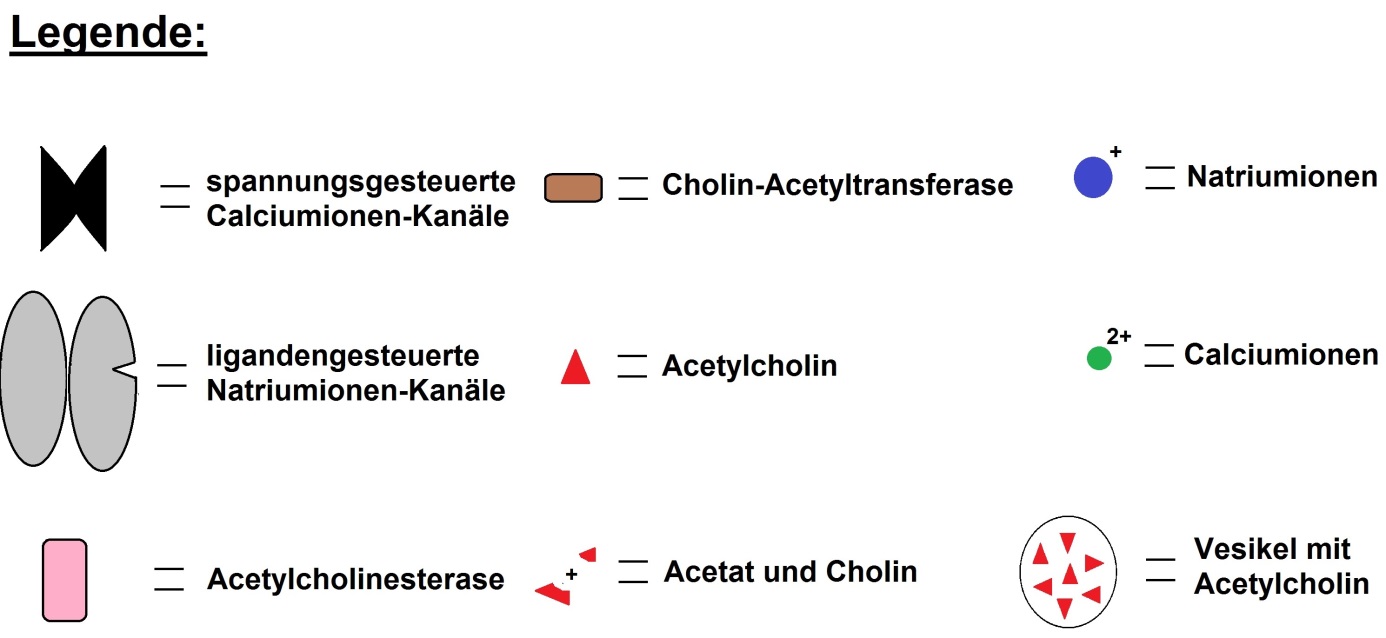 NummerBeschreibung1Ein Aktionspotenzial kommt über das Axon an der Membran der präsynaptischen Endigung an. Durch die Depolarisation der präsynaptischen Membran öffnen sich spannungsgesteuerte Calciumionen-Kanäle.2Calciumionen strömen ihrem Konzentrationsgradienten entsprechend in die präsynaptische Endigung hinein.3Die Calciumionen bewirken, dass mit Neurotransmittern (hier: Acetylcholin) gefüllte Vesikel zur präsynaptischen Membran transportiert werden und mit ihr verschmelzen.4So werden durch Exocytose pro Vesikel ca. 5.000 Moleküle des Neurotransmitters in den synaptischen Spalt ausgeschüttet.5Die Neurotransmitter-Moleküle (hier: Acetylcholin) diffundieren binnen 0,1 Millisekunden durch den synaptischen Spalt zu der postsynaptischen Membran. In der postsynaptischen Membran befinden sich ligandengesteuerte Natriumionen-Kanäle.6Bindet ein Neurotransmittermolekül an den passenden Rezeptor eines Natriumionen-Kanals, wird der Kanal geöffnet. 
Es kommt zum Einstrom von Natriumionen in das postsynaptischen Cytoplasma. Dadurch wird die postsynaptischen Membran depolarisiert: Es entsteht ein postsynaptisches Potenzial. 
Wenn das postsynaptische Potenzial überschwellig ist, wird ein Aktionspotenzial generiert und das Signal wird weitergeleitet.7Das Enzym Acetylcholinesterase spaltet Acetylcholin in seine Bestandteile Acetat und Cholin.8Das Cholin wird wieder in die präsynaptische Endigung  transportiert.9In der präsynaptischen Endigung verknüpft das Enzym Cholin-Acetyltransferase das Cholin wieder mit Acetyl-CoA aus den Mitochondrien zu Acetylcholin, das wiederum in Vesikeln gespeichert wird. 